Das HerzArbeitsmaterial zum Selbstlernpuzzle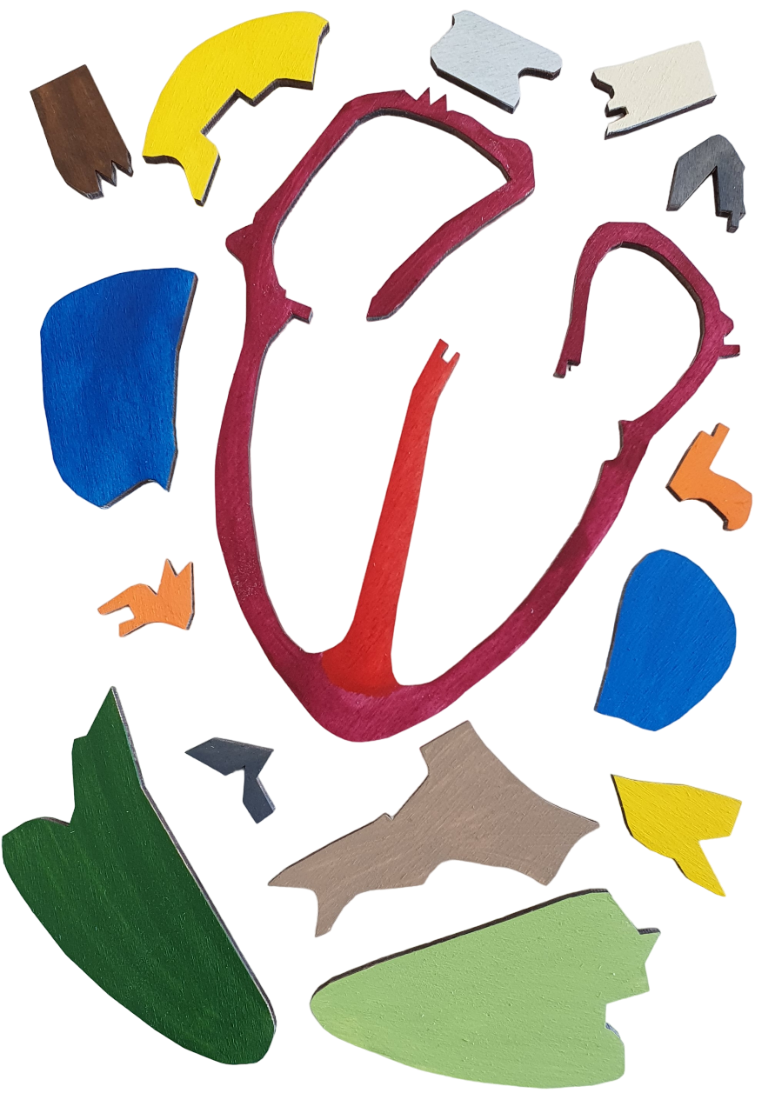 Lass es mich selber tun, ich werde es verstehen!(nach Konfuzius)NutzungshinweiseAllgemeinesIch freue mich, dass Sie mein Material nutzen möchten.NutzungsbedingungenDas erworbene Material darf nur im eigenen Unterricht genutzt werden.Eine Weitergabe, der Verkauf an eine dritte Person oder die Veröffentlichung besonders in sozialen Medien ist nicht gestattet. Dies gilt auch für Kopien.Das erworbene Material oder Kopien davon dürfen auch nicht im Internet gespeichert oder zum Herunterladen angeboten werden.Es bedarf einer Genehmigung für eine Nutzung in Fortbildungen, Referate usw.  von mir.Ebenfalls ist es nicht gestattet Bilder, Grafiken, Tondateien usw. aus dem Material zu kopieren oder mit einem weiteren Programm herauszuschneiden.Bild- und Textnachweis:© bei Bernadette KrügerViele GrüßeB. KrügerWeitere Selbstlernpuzzle mit differenzierten Arbeitsmaterialien           Verdauung			Mikroskop		          Pflanzen- und Tierzelle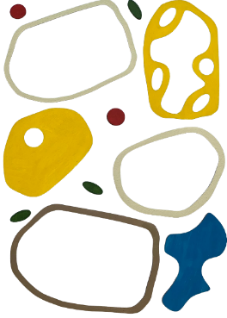 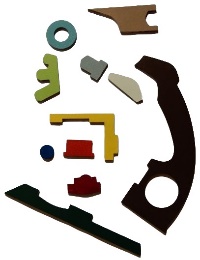 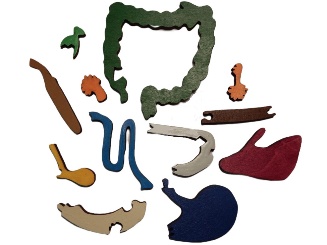 	         Auge				Ohr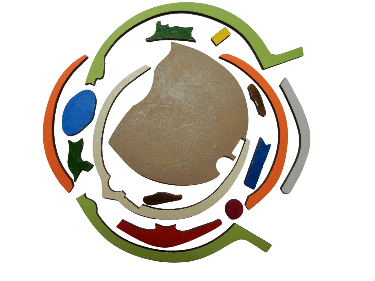 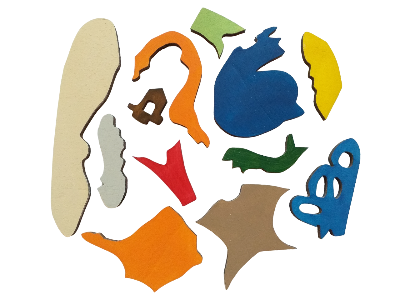 Das HerzSelbstlernmaterial für den handlungsorientierten Biologieunterricht!AllgemeinesDas praxiserprobte differenzierte Arbeitsmaterial kann mit wenigen Vorbereitungen im Biologieunterricht in allen Schulformen je nach Auswahl des Lernmaterials verwendet werden. Außerdem ist eine weitere Anpassung des Materials an das Leistungsvermögen Ihrer Schüler durch die editierbare Word-Datei gegeben. Es hat nicht nur einen Lerneffekt, sondern auch einen großen Spaßfaktor.Die Erarbeitung des Lerninhaltes in dieser Form ermöglicht:sich Zeit für die Schüler zu nehmen, die mehr Unterstützung benötigen,die Nutzung eines Materials ohne lange Herstellungs- und Einarbeitungszeit,einen zeitgemäßen, motivierenden, handlungsorientierten, individuellen, binnendifferenzierten und zieldifferenten Unterricht in heterogenen Lerngruppen,ein selbständiges, aktives Lernen der Schülerdie Arbeit mit einem Partner oder in Kleingruppendie Verbindung eines fachlichen und sozialen LernensSie zeitlich bei Ihren Unterrichtsvorbereitungen zu entlastenDifferenzierungDie Benennung der Bestandteile des Herzens erfolgt in undifferenzierter Form. Dieses Material ist zuerst aufgeführt.Die Arbeitsblätter zu den Funktionen der Bestandteile des Herzens liegen in drei Niveaustufen vor und können entsprechend zur Schulform / Niveaustufe ausgewählt und angepasst werden.Die Niveaustufen sind auf den Arbeitsblättern mit entsprechenden Buchstaben gekennzeichnet und haben folgende Bedeutung:				H	=	hohes Niveau				M	=	mittleres Niveau				L	=	leichtes Niveau (Grundschule möglich)Zur Unterscheidung der Karten zu den Niveaustufen, sind die Texte folgendermaßen formatiert:				H	=	fett				M	=	normal				L	=	kursivInhalt didaktische und methodische EinführungNamenskarten zu den Bestandteilen des es mit Farbstreifen / ohne FarbstreifenInformationskarten zu den Aufgaben der Bestandteile des Herzens mit Farbstreifen / ohne FarbstreifenArbeitsblätter mit LösungenSpielvorschlägeReihenfolge der Arbeitsmaterialien innerhalb der DateiDidaktisch- methodische EinführungNamenskarten der Teile des Herzens mit Farbstreifen / ohne Farbstreifen, AB und Lösung (für alle)Differenziertes MaterialKartenvorlagen für die Funktionen der Teile mit Farbstreifen /ohne Farbstreifen,ArbeitsaufträgeArbeitsblattLösung zum ArbeitsblattVorbereitungDie Materialien zu den Niveaustufen auswählen, ausdrucken, in entsprechender Anzahl vervielfältigen, Kartenseiten mit Vor- und Rückseite ausdrucken und laminieren, Karten ausschneiden und in einen entsprechend beschrifteten Umschlag oder Ähnliches legen.Ebenso mit den Puzzle-Vorlagen verfahren.Für die Karten und die Puzzles ist dies nur einmal notwendig, denn diese können in jedem Schuljahr wieder benutzt werden.Didaktisch- methodische EinführungDas Thema „Herz“ ist im Kompetenzbereich „Erkenntnisgewinnung“ und im Basiskonzept „Struktur und Funktion“ verankert und auf das Kerncurriculum abgestimmt. Die Materialien sind vorwiegend für die Sek I gedacht, wobei die leichteste Niveaustufe durchaus auch in der GS benutzt werden kann.Das Puzzle fordert die Schüler zu eigenständigem Arbeiten auf. So werden das Interesse und die Neugier der Schüler geweckt. Sie fragen sich, welche Teile passen zusammen, was entsteht beim Puzzeln und welche Funktionen haben die Teile. Beim Puzzeln werden die Kompetenzen genaues Beobachten und klares Beschreiben gefördert. Außerdem wird die Aufmerksamkeit der Schüler über einen längeren Zeitraum aufrechterhalten.Das Modell mit seinen Zusatzmaterialien veranschaulicht das theoretische Basiswissen zum Herz. Beim Zusammenlegen verinnerlicht der Schüler sofort diese Erkenntnisse. Sie entdecken auf spielerische und handlungsorientierte Weise selbständig das Herz sowie die Funktion aller Teile des Herzens und somit die Funktionsweise des Herzens.Die Benennung der Bestandteile des Herzens und deren Funktionen sind durch die Zuordnung der Farbstreifen auf den jeweiligen Kärtchen zu den Farben im Modell durchzuführen. Die Schüler haben dadurch sofort eine Lösung und einen AH-Effekt. Hierbei steht das Selbstlernen im Vordergrund. Durch diese eindeutige Selbstkontrollmöglichkeit ist eine autonome Binnendifferenzierung gegeben, ohne dass Sie unterschiedlich gestaltete Puzzles vorhalten müssen. Dadurch werden Sie allen Ihren Schülern, auch den Schülern mit Förderbedarf, gerecht.Differenzierungsmöglichkeiten sind:gezielte Auswahl der Themen bei den Kartendas Anpassen des individuellen Lerntemposdie Reduzierung der Lerninhaltepassende Auswahl der AnwendungsmöglichkeitZusätzlich zu der Vermittlung von Sachkompetenzen ist auch eine Förderung der Sozialkompetenzen der Schüler erreichbar, denn sie können das Puzzle auch zu zweit oder in kleinen Gruppen zusammenlegen.Neben dem aktuellen Lernmedium in der Unterrichtseinheit kann das Puzzle auch begleitend als zusätzliches Übungsmaterial verwendet oder als abschließende Übung vor Klassenarbeiten eingesetzt werden. Ebenso eignet es sich in Freiarbeitsphasen zur Wiederholung des Lernstoffes.Methodischer VorschlagDie Nutzungsmöglichkeiten des Puzzles und seiner Begleitmaterialien sind vielfältig.Durch eine gezielte Auswahl aus den vielfältigen Nutzungsmöglichkeiten des Puzzles können Sie eigene Schwerpunkte setzen. Dadurch gelingt nicht nur ein binnendifferenzierter, sondern auch ein kommunikativer Unterricht, der auf ihre Lerngruppe angepasst ist, problemlos.Es lässt sich nutzen als:	SelbstlernpuzzleMemo (Gedächtnisspiel)TriminoZuordnungsspiel (farbige oder einfarbige Karten) KommunikationsspielBeispieleSelbstlernpuzzleDie Puzzleteile und Karten liegen durcheinander auf dem Tisch. Die Schüler legen die Holzteile zu einem Herzen zusammen. Anschließend ordnen sie den Herzteilen die farbigen Namens- bzw. Funktionskarten zu.Memokleine VorbereitungDie Namens- und Funktionskarten ohne Farbstreifen werden einseitig noch einmal hergestellt, wobei in diesem Fall vor dem Ausdruck die Rahmenlinien als Schneidehilfe eingeschaltet werden sollten.DurchführungAlle Puzzleteile und Karten werden mit der Oberseite nach unten auf den Tisch gelegt.Ein Schüler beginnt. Er deckt ein Puzzleteil und ein oder zwei Karten auf. Der Schüler kontrolliert, ob die inhaltliche Zuordnung richtig ist. Hat er dies bejaht und es stimmt auch, dann darf er alles behalten. Wenn nicht, dann dreht er alles wieder um. Danach ist der nächste Schüler an der Reihe. Die Mitschüler kontrollieren jeweils die Entscheidungen. Sollten nicht alle Inhalte zusammenpassen, werden die Teile ebenso umgedreht.Hinweis: Umdrehen von einer Karte	->	wenn entweder die Namenskarten oder							die Funktionskarten benutzt werdenUmdrehen von zwei Karten          ->	wenn Namenskarten und Funktionskarten im Spiel sindKommunikationsspielVariante 1 (in kleinen Gruppen)Die Herzteile werden an mehrere Schüler verteilt. Der erste Schüler benennt seinen Teil und gibt z.B. die Funktion des Teiles an. Die Mitschüler kontrollieren die Aussagen auf Richtigkeit. Bei Richtigkeit wird das Teil abgelegt. Sollte eine Aussage falsch sein, kommen die Mitschüler so ins Gespräch und eine Verbesserung wird vorgenommen. Danach kommt der nächste Schüler an die Reihe, benennt seinen Teil ebenfalls und erklärt die Funktion. Bei Richtigkeit legt er das Puzzleteil ab. Wenn möglich, legt er es an ein bereits daliegendes Teil an der richtigen Stelle an. Nach und nach entsteht so das Herz.Zur Überprüfung der Korrektheit kann ein Lösungsblatt zu Rate gezogen werden.Variante 2kleine VorbereitungDie Namenskarten ohne Farbstreifen werden einseitig noch einmal hergestellt, wobei in diesem Fall vor dem Ausdruck die Rahmenlinien als Schneidehilfe eingeschaltet werden sollten.Durchführunga) wenn nur ein Puzzle existiertDie Herzteile und alle s/w Karten werden möglichst gleichmäßig an die Schüler der gesamten Klasse verteilt. Damit alle Teile und Karten verteilt werden können, erhalten einige Schüler auch zwei Dinge. Ein Schüler beginnt und hält ein Puzzleteil hoch. Derjenige Schüler, der die Namenskarte dazu hat, liest den Namen des Herzteiles vor. Der Schüler, der die Funktionskarte besitzt, liest die Aufgabe des Herzteiles ebenfalls vor. Sollten das Puzzleteil, der Name und die Funktion richtig zugeordnet sein, wird alles vorne aufs Pult gelegt. Die Mitschüler kontrollieren die Zuordnung auf Richtigkeit. Sollte eine Karte falsch sein, kommen die Mitschüler so ins Gespräch und eine Verbesserung wird vorgenommen.Nach der Verbesserung werden das Puzzleteil, die richtige Namens- und Funktionskarte ebenfalls auf das Pult abgelegt.Zur Überprüfung der Korrektheit kann ein Lösungsblatt zu Rate gezogen werden.b) wenn mehrere Puzzles vorliegenDie Klasse wird in kleine Gruppen eingeteilt. Die Herzteile und alle s/w Karten werden dann innerhalb der Gruppe an die Schüler verteilt. Ein Schüler beginnt und legt ein Puzzleteil hin. Derjenige Schüler, der die Namenskarte dazu hat, liest den Namen des Herzteiles vor und legt die Karte daneben. Der Schüler, der die Funktionskarte besitzt, liest die Aufgabe des Herzteiles ebenfalls vor und legt sie daneben. Die Mitschüler kontrollieren das Anlegen auf Richtigkeit. Sollte eine Karte falsch sein, kommen die Mitschüler so ins Gespräch und eine Verbesserung wird vorgenommen.Zur Überprüfung der Korrektheit kann ein Lösungsblatt zu Rate gezogen werden.Hinweis: Damit die Gruppe nicht zu groß wird, kann jeder Teilnehmer mehrere    Puzzleteile oder Karten erhalten.Diese Seite laminieren und die Kärtchen auf den Linien ausschneiden.Das Herzzum SelbstlernenDient als Rückseite,oder Rahmenlinien einschalten, als eigene Seite ausdrucken, laminieren und die Kärtchen ausschneidenDas Herzzur LernkontrolleDie Arbeit mit dem PuzzleArbeitsaufträgeBenennung der HerzteileHole das Puzzle und lege es zusammen.Hole die dazugehörigen farbigen Namenskarten und lege die Namen passend neben die Teile.Hole das Arbeitsblatt „Das Herz“.Benenne mithilfe des beschrifteten Puzzles das Herz auf dem Arbeitsblatt.Das HerzBenenne die Herzteile mithilfe des beschrifteten Puzzle-Modells.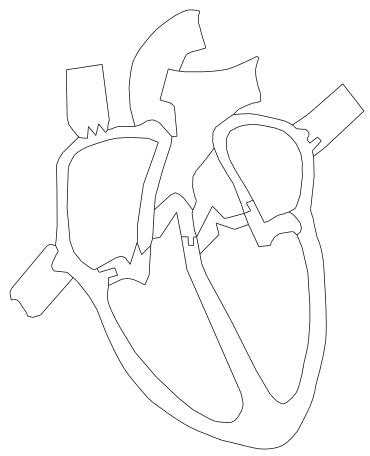 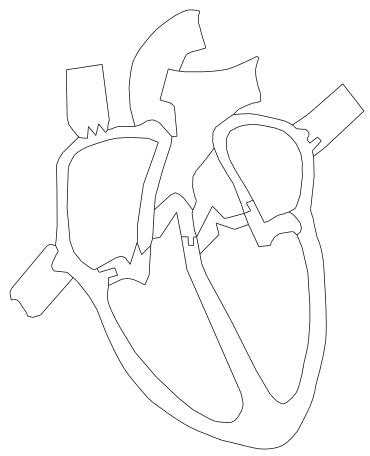 Lösung	Das HerzBenenne die Herzteile mithilfe des beschrifteten Puzzle-Modells.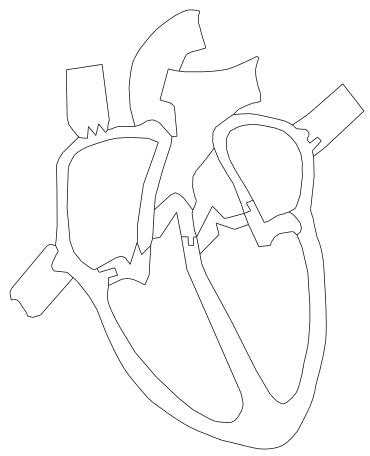 Bitte die Seite ausdrucken, laminieren und die Kärtchen ausschneiden.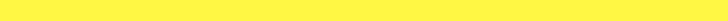 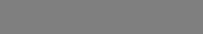 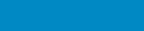 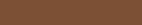 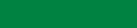 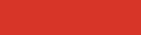 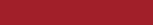 Bitte die Seite ausdrucken, laminieren und die Kärtchen ausschneiden.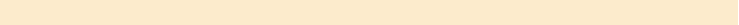 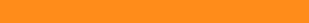 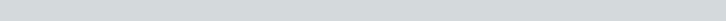 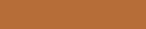 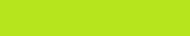 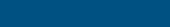 Bitte die Seite ausdrucken, laminieren und die Kärtchen ausschneiden.Bitte die Seite ausdrucken, laminieren und die Kärtchen ausschneiden.Die Aufgaben der HerzteileArbeitsaufträgeHole das Herz-Puzzle und die farbigen Aufgabenkarten (schräge Schrift) zu den Herzeilen.Lege das Puzzle zusammen, falls dies noch nicht geschehen ist.Lege die Aufgabenkarten passend an die Herzteile des Puzzles an.Hole erst nach der Beschriftung das Arbeitsblatt „Die Aufgaben der Herzteile“.Ziehe Striche von den Herzteilen zu den passenden Texten auf dem Arbeitsblatt.Male jedes Herzteil mit einer anderen Farbe an. (z.B. wie im Puzzle)Achtung: zusammengehörende Herzteile werden in derselben Farbe angemalt.Die Aufgaben der HerzteileLösung		Die Aufgaben der HerzteileBitte die Seite ausdrucken, laminieren und die Kärtchen ausschneiden.Bitte die Seite ausdrucken, laminieren und die Kärtchen ausschneiden.Bitte die Seite ausdrucken, laminieren und die Kärtchen ausschneiden. Bitte die Seite ausdrucken, laminieren und die Kärtchen ausschneiden.Die Arbeit mit dem PuzzleArbeitsaufträgeFunktionen (Aufgaben) der HerzteileHole das Herz-Puzzle und die farbigen Funktionskarten (Aufgabenkarten) in normaler Schrift zu den Herzteilen.Lege das Puzzle zusammen.Lege die Funktionskarten (Aufgabenkarten) der Herzteile passend an das Puzzle an.Hole das Arbeitsblatt „Die Funktionen (Aufgaben) der Herzteile“.Übertrage die Funktionen (Aufgaben) der Herzteile auf das Arbeitsblatt.Die Funktionen (Aufgaben) der HerzteileÜbertrage mithilfe des beschrifteten Puzzle-Modells die Funktionen an die Herzteile. Tipp: Verlängert die Striche eventuell.Lösung	Die Funktionen (Aufgaben) der HerzteileÜbertrage mithilfe des beschrifteten Puzzle-Modells die Funktionen an die Herzteile.Bitte die Seite ausdrucken, laminieren und die Kärtchen ausschneiden.Bitte die Seite ausdrucken, laminieren und die Kärtchen ausschneiden.Bitte die Seite ausdrucken, laminieren und die Kärtchen ausschneiden.Bitte die Seite ausdrucken, laminieren und die Kärtchen ausschneiden.Die Funktionen der Bestandteile des HerzensArbeitsaufträgeHole das Arbeitsblatt „Die Funktionen der Herzteile“ und schreibe die Namen der Herzteile hinein.Hole das Herz-Puzzle und die farbigen Funktionskarten zu den Herzteilen (fette Schrift).Lege das Puzzle zusammen, falls noch nicht geschehen.Lege die Funktionskarten der Herzteile passend an das Puzzle an.Übertrage die Funktionen der Herzteile auf das Arbeitsblatt.Die Funktionen der Bestandteile des HerzensSchreibe zuerst die Bestandteile des Herzens in die linke Spalte und übertrage dann deren Funktionen.Lösung	Die Funktionen der Bestandteile des HerzensAortaLungenvenerechte Herzkammerrechter Vorhoflinke HerzkammerTaschenklappenlinker Vorhofobere KörperveneSegelklappenLungenarterieHerzscheidewandHerzwand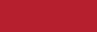 untere Körpervene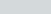 AortaLungenvenerechte Herzkammerrechter Vorhoflinke Herzkammer Taschenklappenlinker Vorhofobere KörperveneSegelklappenLungenarterieHerzscheidewandHerzwanduntere Körpervenerechte Herzkammer LungenveneAortaTaschenklappenlinke Herzkammerrechter VorhofSegelklappenobere Körpervenelinker Vorhof HerzwandHerzscheidewandLungenarterie untere Körpervenerechte Herzkammer LungenveneAortaTaschenklappenlinke Herzkammerrechter VorhofSegelklappenobere Körpervenelinker Vorhof HerzwandHerzscheidewandLungenarterie untere KörperveneBestandteileFunktionenBestandteileFunktionenAortatransportiert arterielles Blut vom Herzen in den gesamten KörperLungenveneleitet das venöse Blut aus der rechten Herzkammer in die beiden Lungenflügelrechte Herzkammerpumpt das venöse Blut zur Lungelinker Vorhofsammelt arterielles Blut aus der Lungenvene und leitet es in die linke Herzkammeruntere Körpervenetransportiert venöses Blut aus dem unteren Körperbereich zum HerzenTaschenklappenverhindern einen Rückfluss des Blutes in die Herzkammernrechter Vorhofsammelt das venöse Blut aus dem KörperkreislaufHerzscheidewandtrennt das Herz in zwei HerzhälftenSegelklappenverhindern den Rückfluss des Blutes aus der jeweiligen Herzkammer in deren Vorhofobere Körpervenetransportiert venöses Blut aus dem oberen Körperbereich zum HerzenLungenarterietransportiert arterielles Blut aus der Lunge zum linken Vorhoflinke Herzkammerpumpt das arterielle Blut durch die Aorta, Arterien bis in alle Gewebe des KörpersHerzwandist die Außenwand des Herzens